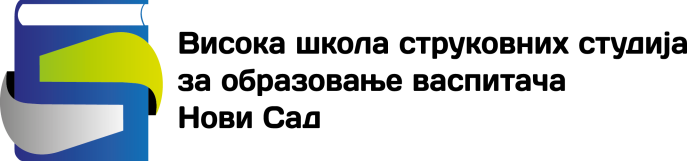 VAŽNO OBAVEŠTENJE ZA STUDENTE  PRVE, DRUGE I TREĆE GODINEDANA, 04.NOVEMBRA 2016. GODINE, PETAK,U AMFITEATRU ŠKOLE ĆE SE ODRŽATI ZAVRŠNA KONFERENCIJA TEMPUS/TEACH PROJEKTASA POČETKOM U 11 ČASOVATOG DANA NEĆE BITI NASTAVE, ALI SU SVI STUDENTI POZVANI DA UČESTVUJU U RADU KONFERENCIJE.DODATNA OBAVEŠTENJA MOŽETE DOBITI OD MILANA KOZOMORE, PREDSEDNIKA STUDENTSKOG PARLAMENTA.mr Jovanka Ulić, direktor